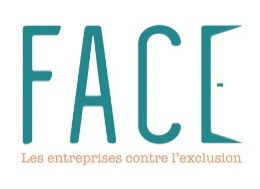 ATTRIBUTION TAXE D’APPRENTISSAGE 2019Nom de votre entreprise : ______________________________________________________                   Adresse : ___________________________________________________________________Code postal : ______________ Commune : ________________________________________ Nom et prénom : _____________________________________________________________           Fonction : ___________________________________________________________________Téléphone : _________________________________________________________________E-mail : _____________________________________________________________________Nous avons l’intention d’attribuer la somme de _________________________  € * à la Fondation Agir Contre l’Exclusion ( FACE)361, avenue du Président Wilson93211 Saint-Denis La Plaine CedexSIRET n° 398 568 063 00059Au titre de la Taxe d’Apprentissage 2019, au profit de ses activités de promotion de la formation technologique et professionnelle initiale et des métiers – pour mémoire, ces activités donnent droit à une attribution dans la limite de 26% du hors quota. Nom de votre organisme collecteur : ______________________________________________                   Adresse :____________________________________________________________________Fait le : ___________*Le montant définitif pourra être différent de la valeur indiquée suite au calcul de la taxe.A retourner à Fondation Agir Contre l’Exclusion : taxe-apprentissage@fondationface.orgvotre entreprisePersonne responsable de l’attribution Votre organisme collecteur